ПРИКАЗ №231«Об утверждении программы                                                                               от 5 марта 2021г.«Нулевой травматизм»»С целью сохранения жизни и здоровья работников, создания безопасных условий труда, в соответствии с региональной подпрограммой «Улучшение условий охраны труда»ПРИКАЗЫВАЮ:Утвердить программу МБДОУ «Детский сад компенсирующего вида «Кустук»  на 2021-2025 гг. «Нулевой травматизм» (приложение № 1).Старшему воспитателю Егоровой Н.А. разместить программу «Нулевой травматизм»  на официальном сайте МБДОУ «Детский сад компенсирующего вида «Кустук» .Контроль за исполнением настоящего приказа оставляю за собой.Заведующий МБДОУ 			/М.В. Кононова/«5» марта 2020 г.С приказом ознакомлена 		    /Н.А. Егорова/«БУЛУУ УЛУУЬА (ОРОЙУОНА)      МУНИЦИПАЛЬНАЙ ОРОЙУОН«Кустук» оскуола5а киириэн иннинээ5и саастаах о5о саадын тэрилтэтэ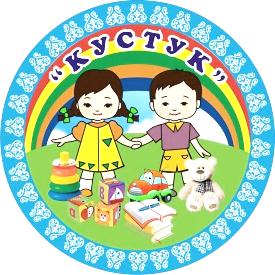      МУНИЦИПАЛЬНЫЙ РАЙОН   «ВИЛЮЙСКИЙ УЛУС (РАЙОН)Муниципальное бюджетное  дошкольное образовательное учреждение «Детский сад компенсирующего вида «Кустук»678200 Булуу к. Мира, 28 уул.тел. 43-4-31,. Вилюйск, ул. Мира, 28тел. 43-4-31,